1º ANO 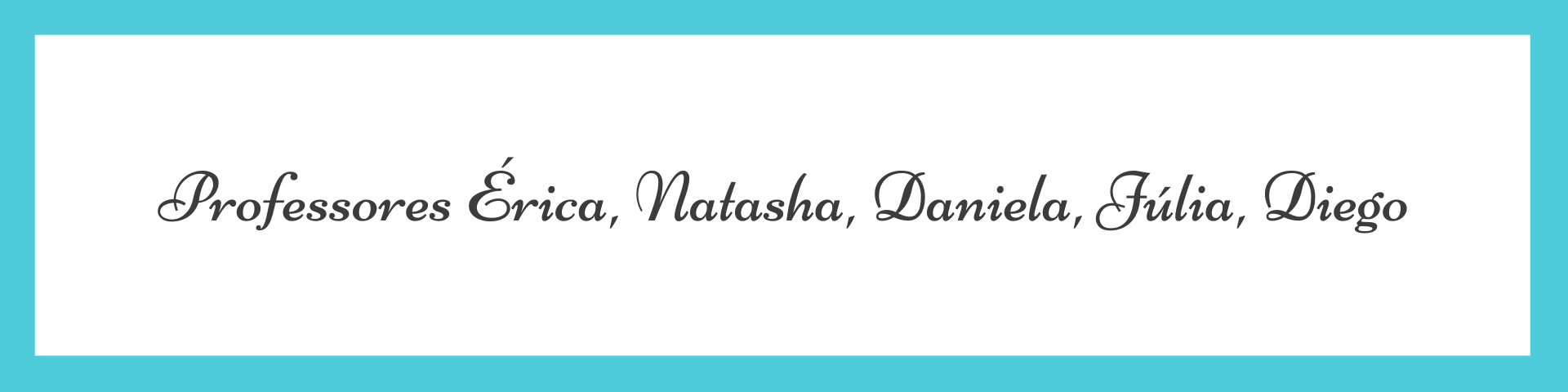 ATIVIDADES PARA  10 A 14  DE MAIO DE 2021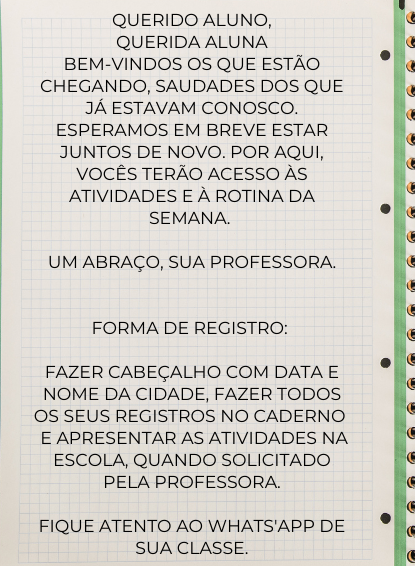 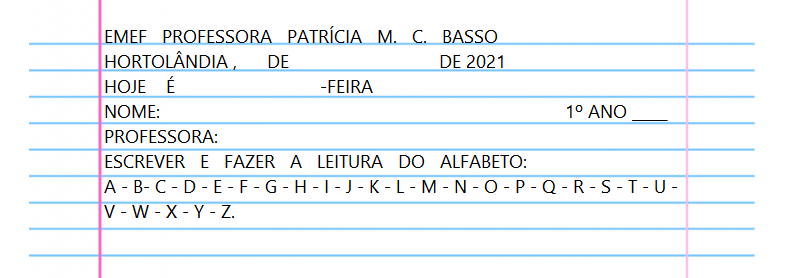 PARA AS ATIVIDADES DO LIVRO, VAMOS INTERAGIR,ATIVIDADE PARA SEGUNDA-FEIRA, 10/05/2021ATIVIDADE INTERDISCIPLINAR  CIÊNCIAS E MATEMÁTICANA SALA DOS 1º ANOS DA EMEF PROFESSORA PATRÍCIA MARIA CAPELATO BASSO, FOI FALADO SOBRE A ALIMENTAÇÃO SAUDÁVEL, E QUE PARA FICAR SAUDÁVEL É PRECISO SE ALIMENTAR BEM, E AS FRUTAS FAZEM PARTE DESSA ALIMENTAÇÃO, E ASSIM, AS CRIANÇAS COMBINARAM DE TRAZER ALGUMAS FRUTAS PARA A ESCOLA PARA FAZER UMA SALADA DE FRUTAS.VAMOS VER QUAIS FORAM AS FRUTAS QUE OS ALUNOS TROUXERAM PARA A ESCOLA PARA FAZER A SALADA DE FRUTAS?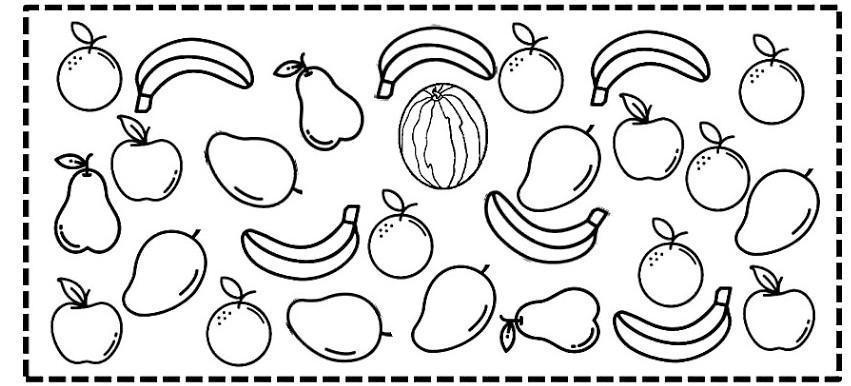          A) CONTE AS FRUTAS E PINTE O GRÁFICO. DEPOIS RESPONDA ÀS QUESTÕES PROPOSTAS.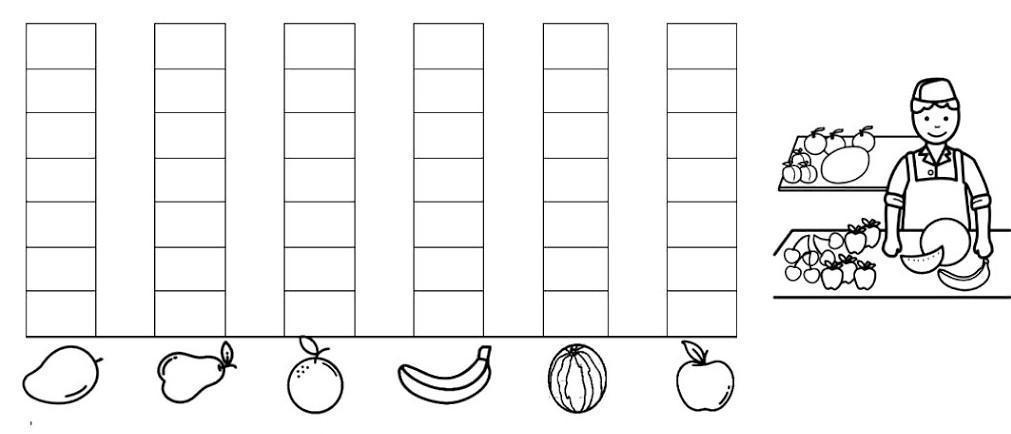 B) QUAL FRUTA TROUXERAM EM MAIOR QUANTIDADE?(    ) MANGA     (    ) LARANJA     (    ) MELANCIA     (    ) BANANAC) O QUE TROUXERAM EM MENOR QUANTIDADE: PÊRAS OU MAÇÃS?______________________________________________________________D) QUAIS FRUTAS TROUXERAM EM QUANTIDADES IGUAIS?(    ) BANANA E LARANJA                (    ) LARANJA E MANGA(    ) BANANA E MANGA                   (    ) MAÇÃ E PÊRAATIVIDADE PARA TERÇA-FEIRA, 11/05/2021ATIVIDADE INTERDISCIPLINAR  - CIÊNCIAS E PORTUGUÊSESCREVA O NOME DAS FRUTAS ABAIXO:_______________________________________________________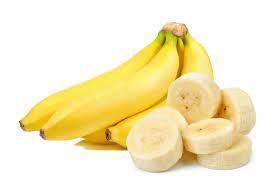 _________________________________________________________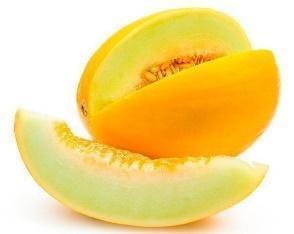 _________________________________________________________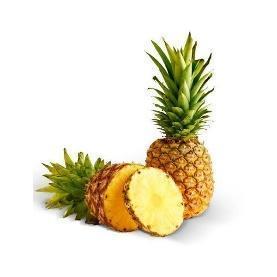 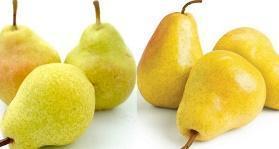                              ________________________________________________________________________________________________________________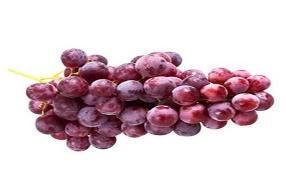    _________________________________________________________      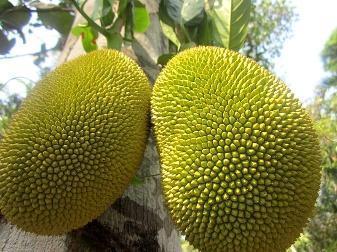 ATIVIDADE PARA QUARTA-FEIRA, 12/05/2021ATIVIDADE INTERDISCIPLINAR DE MATEMÁTICA, PORTUGUÊS E CIÊNCIAS1- ANDRÉ TEM UMA HORTA COM LEGUMES.2- PINTE AS VOGAIS.3- LEIA O NOME DOS LEGUMES, COM AJUDA DE UM FAMILIAR, BATA PALMAS PARA CADA SÍLABA, E MARQUE A QUANTIDADE DE PALMAS DADAS.4- QUAL A QUANTIDADE DE LEGUMES QUE TEM NA HORTA DE ANDRÉ? ________5-DANIELA SORTEOU O NÚMERO VINTE E DOIS E PRECISA MARCÁ-LO NA CARTELA DE BINGO, FAÇA UM CÍRCULO EM VOLTA DESSE NÚMERO.6-QUAL É O MAIOR? MARQUE UM XATIVIDADE PARA QUINTA-FEIRA, 13/05/2021ATIVIDADE INTERDISCIPLINAR DE MATEMÁTICA E LÍNGUA PORTUGUESA               VAMOS RELEMBRAR ALGUMAS FORMAS GEOMÉTRICAS? 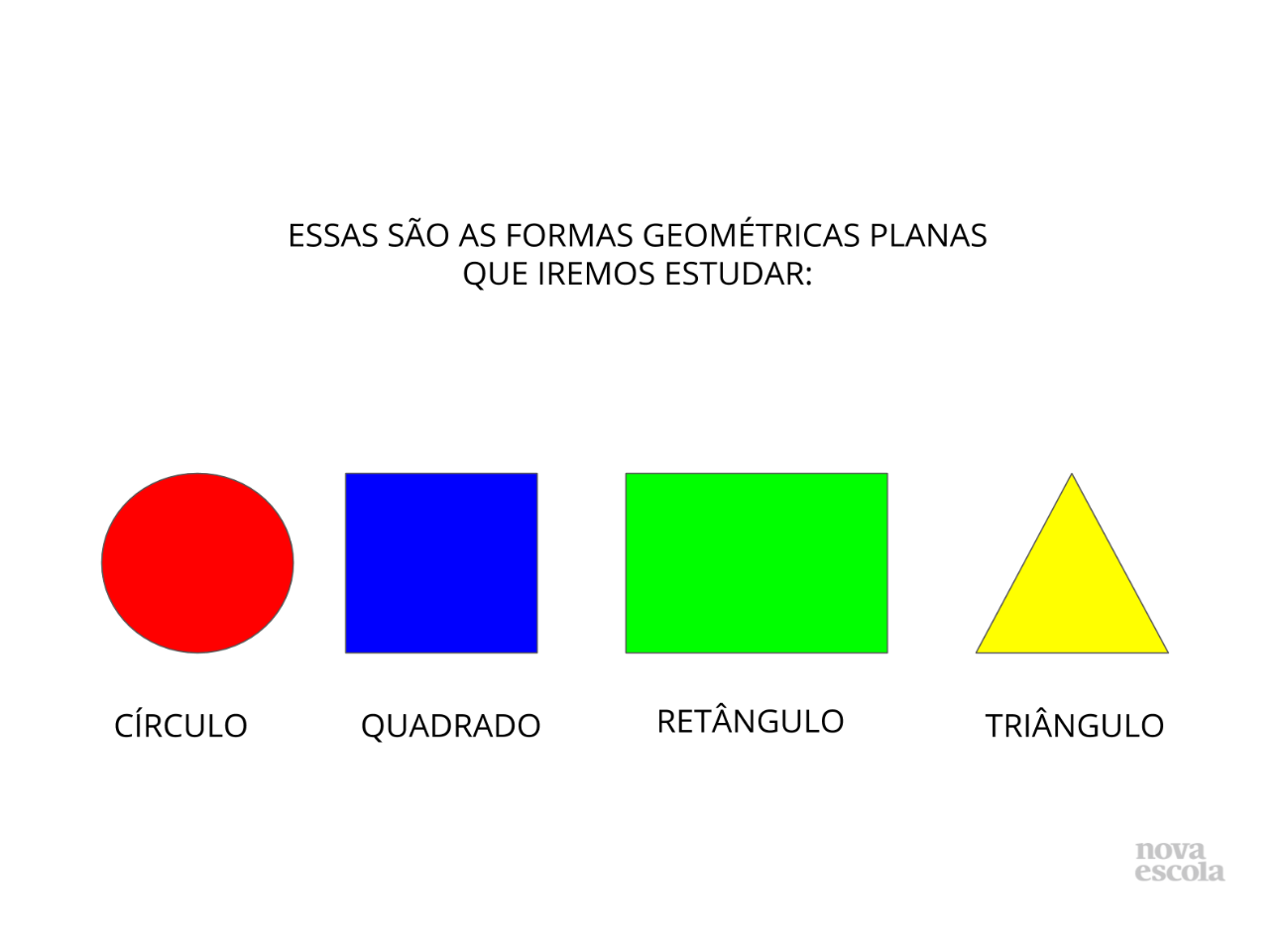         1 – FAÇA A LEITURA E ESCREVA NA FRENTE DE CADA FIGURA GEOMÉTRICA, O NÚMERO DE LETRAS DE CADA PALAVRA:  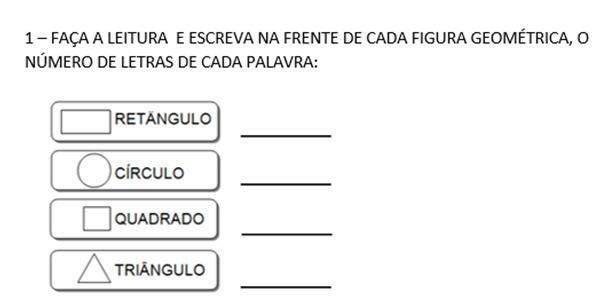 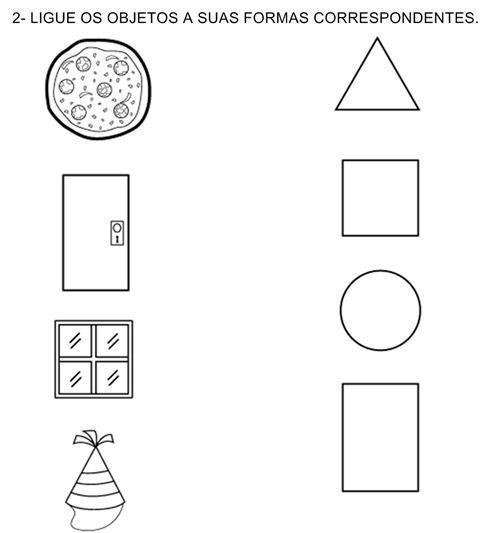 ATIVIDADE PARA SEXTA-FEIRA, 14/05/2021ATIVIDADE INTERDISCIPLINAR DE LÍNGUA PORTUGUESA E CIÊNCIAS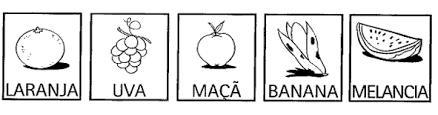        COMPLETE O NOME DAS FRUTAS DE ACORDO COM O QUADRO ACIMA: 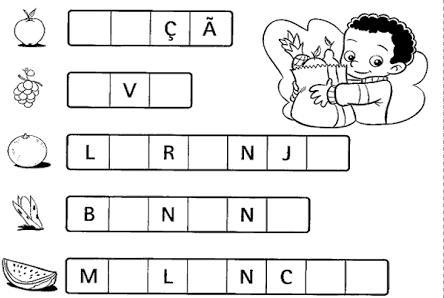 DIA DA SEMANAROTINA DIÁRIA DESCRIÇÃO DAS ATIVIDADESSegunda-feiraData: 10/05/2021Leitura diária: Veja a importância da Alimentação Saudável para nossa vida - Thiaguinho o Aventureiro -  Disponível na plataforma do YouTube no link: https://youtu.be/9wN-UQwFxiMAtividade do dia: Conte as frutas que os alunos dos 1°anos trouxeram para fazer a salada de frutas e pinte o gráfico. Depois respondas as perguntas.Arte: Que tal fazer uma atividade de arte e exercitar a criatividade? Dê uma olhadinha na atividade de Arte em nosso BLOG.Terça-feiraData: 11/05/2021Leitura diária: “Não me chame de gorducha” disponível no YouTube no link: https://youtu.be/dMxoJU9RgQ8Atividade do dia: Identificar e escrever o nome das frutas.Educação Física: Que tal se exercitar um pouquinho? Dê uma olhadinha no BLOG, na atividade preparada pelo professor de Educação Física.Quarta-feiraData: 12/05/2021Leitura diária: A importância da alimentação saudáveldisponível na Plataforma do You Tube no link: https://youtu.be/lbdnd0En-aAAtividade do dia: Quantificar as quantidades de legumes e sílabas das palavras, classificar o maior e menor. No livro de português Ápis Iremos realizar a atividade com letras móveis e montar o nome de vocês e da sua professora. (página 14 e 15)Quinta-feiraData: 13/05/2021Leitura diária: Cada coisa tem seu formato – Mundo Bita Disponível na plataforma do YouTube pelo link:https://www.youtube.com/watch?v=qAvTDWtxEgUAtividade do dia: Vamos relembrar algumas formas geométricas? Observe e faça a leitura de cada palavra referente a figura geométrica, depois escreva o número total de letras de cada uma. Em seguida, ligue os objetos à suas formas correspondentes.Sexta-feiraData: 14/05/2021Leitura diária: “Rock das frutas – A turma do seu Lobato” Disponível na plataforma YouTube no link: https://youtu.be/LM_G8Stwm50Atividade do dia: Vamos fazer a leitura dos nomes das frutas e depois completar o quadro com as letras que estão faltando.Inglês: Hoje é dia de aprender uma nova língua: Vamos estudar Inglês! Dê uma olhadinha no BLOG nas atividades Number (Números) páginas 15 e 17do livro.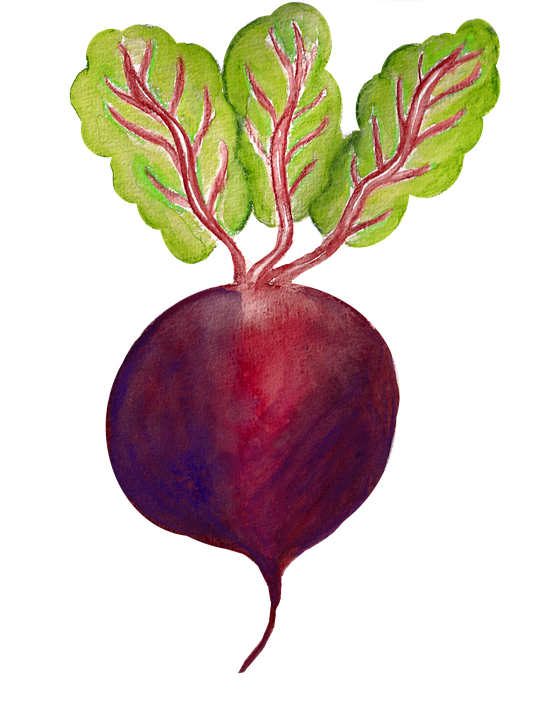 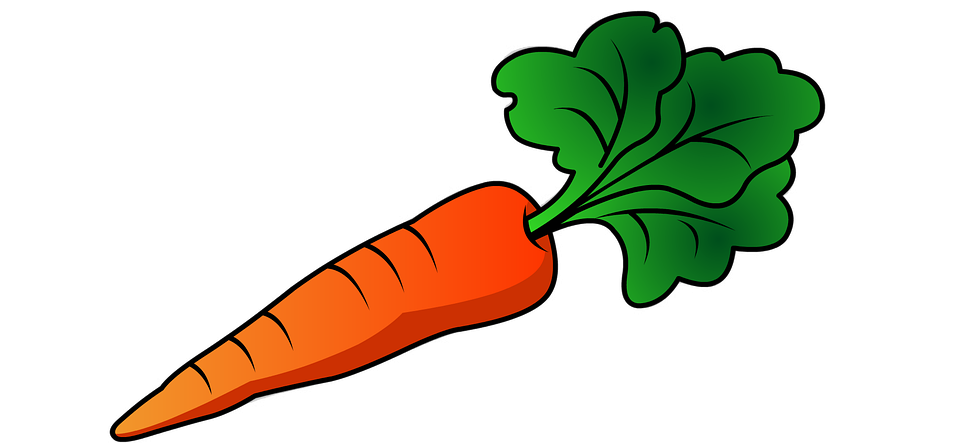 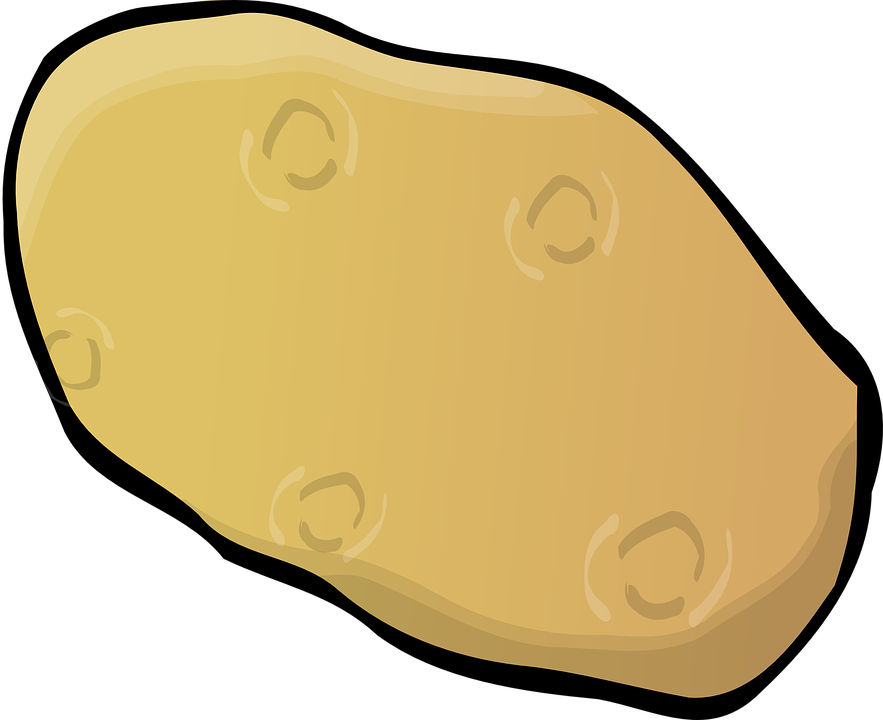 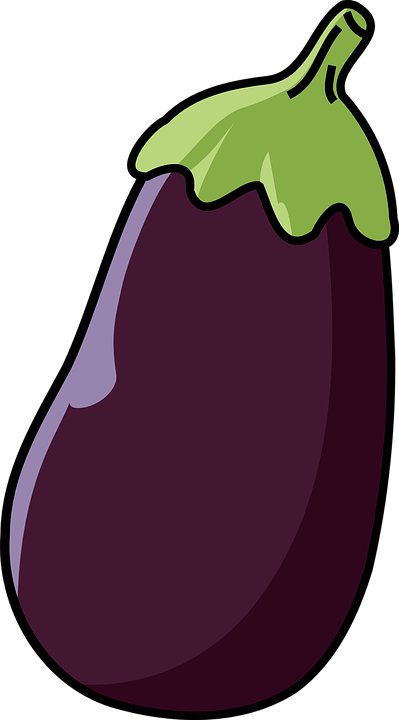 BETERRABACENOURABATATABERINJELAQUANTAS PALMAS:QUANTAS PALMAS:QUANTAS PALMAS:QUANTAS PALMAS:BINGO342122296262420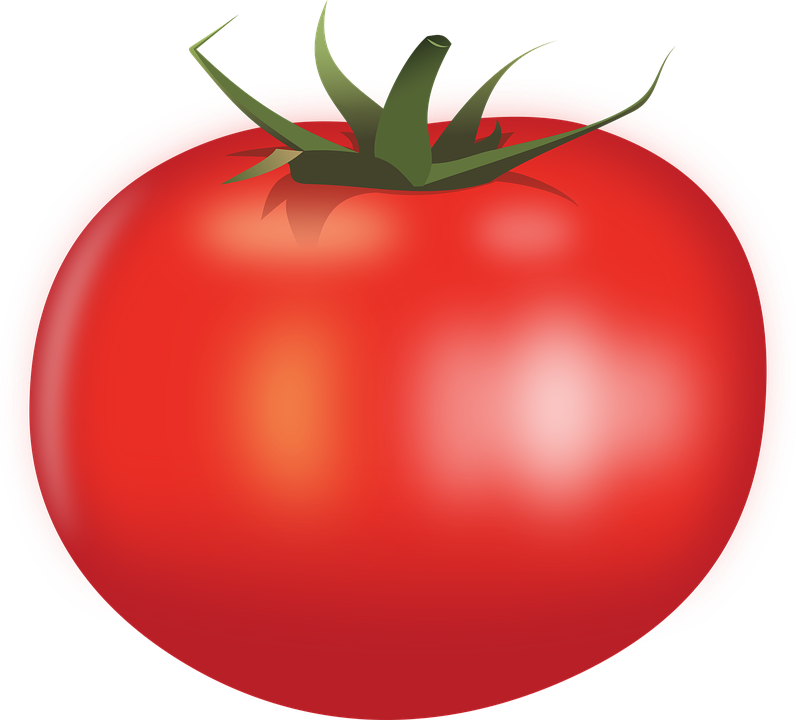  (     )                                                             (     )